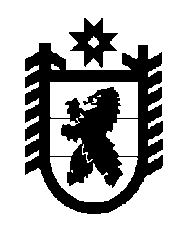 Российская Федерация Республика Карелия    РАСПОРЯЖЕНИЕГЛАВЫ РЕСПУБЛИКИ КАРЕЛИЯВ соответствии с подпунктом 3 пункта 2 статьи 396 Земельного кодекса Российской Федерации:Предоставить обществу с ограниченной ответственностью 
«ЗАВОД ЭКСТРАКТОВ. ЗАГОТПРОМ» право на заключение договора аренды земельного участка, государственная собственность на который 
не разграничена, с кадастровым номером 10:03:0080101:60, 
площадью 34 000 кв. м, расположенного по адресу: Республика Карелия, Кондопожский район, п. Березовка (Кондопожское городское поселение), без проведения торгов для реализации масштабного инвестиционного проекта в области агропромышленного комплекса «Строительство завода по переработке ягод в поселке Березовка Кондопожского района», соответствующего критериям, установленным Законом Республики Карелия от 16 июля 2015 года № 1921-ЗРК «О некоторых вопросах реализации в Республике Карелия подпункта 3 пункта 2 статьи 396 Земельного кодекса Российской Федерации».            ГлаваРеспублики Карелия                                                          А.О. Парфенчиковг. Петрозаводск22 июня 2018 года№ 325-р